Role of Health Insurance Status in Perceived Barriers to Mammography Among African American Women 

Melissa Navaa, Nathaniel Woodard, MPHb, Leonore Okwara, MPHb, and *Cheryl Knott, PhDb
a: Department of Health Sciences, DePaul University, Chicago, IL,
b: Department of Behavioral & Community Health, University of Maryland at College Park, College Park, MD, 20742
mnava7@depaul.edu
cholt14@umd.edu  Abstract - Breast cancer represents a major health concern in African American communities. In the United States, incidence rates of breast cancer tend to be higher in White women when compared to African American women. Yet, African American women still experience higher mortality rates on average. This disparity that affects these communities emphasizes the need to understand the barriers that individuals face in regard to accessing breast cancer screenings. Previous studies show association of health insurance status with significant variations in health outcomes in regard to breast cancer. This study focuses on how the type of insurance of an individual relates to their perceived barriers in regard to breast cancer screenings. It was hypothesized that those with Medicaid would be more likely to report barriers to breast cancer screenings than those with private insurance. This study collected 255 female participants’ responses from Prince George’s county. Participants completed a pen and paper survey consisting of demographics, cancer knowledge, and health behavior questions. Data collected were analyzed by Chi Square and T-tests through SPSS v24. Results found that the most frequently reported barriers were lack of transportation to the clinic and not being available during the clinics’ business hours. Findings also indicated that women with private health insurance reported significantly fewer barriers versus women without private health insurance. These findings support the implementation of programs and policies to decrease the effect of these barriers.IntroductionBreast cancer represents a major health concern in African American communities. In black women, this type of cancer is the second most common cause of cancer death. Although the rate of death caused by breast cancer among African American women decreased over the past decade, this population still experiences a higher death rate when compared to Caucasian women. Despite both groups experiencing similar incident rates, death rates among African American women were 42% higher versus white women between 2008-2012Previous studies focused on possible causes of this health disparity that led to conversations on timely screening mammography. Addressing this disparity that leads to the late discovery of breast cancer within a patient reduces the impact of this disparity One factor that influences this disparity includes the type of health insurance a person possesses. Previous studies show association of health insurance status with significant variations in health outcomes in regard to breast cancer Another study also suggested that when looking at Black participants with Medicaid or those without insurance, the odds of a later stage breast cancer diagnosis increased versus those with private insurance However, the literature lacks information on whether the health insurance status of a person is related to their perceived barriers on accessing mammography. Because early screening increases the chances of discovering breast cancer at an earlier stage, understanding any barriers that people might face when attempting to access screening is crucial This would help create interventions that might decrease the effects of these barriers. Our research question looks at how the type of health insurance relates to the healthcare barriers that African American women experience in regard to breast cancer screenings. We hypothesized that those with Medicaid would report less barriers than those without Medicaid. We also hypothesized that those with private insurance would be more likely to report less perceived barriers to breast cancer screenings than those without insurance.This study focuses on a convenience sample of African American women from Prince George’s County, Maryland.  Data analyzed was obtained from Project HEAL, a 3-part cancer education workshop series in faith-based organizations previously implemented by the Community Health Awareness, Messages, & Prevention (CHAMP). MethodsWe recruited 375 participants from 14 predominantly African American churches in Prince George’s County, Maryland. These participants completed a pen and paper survey consisting of demographic, cancer knowledge, and health behavior questions. For this study, we focused on the 255 female participants’ responses. From the original survey, 8 questions and their responses about healthcare barriers in regard to breast cancer screenings were chosen to analyze. These 8 questions included whether or not the following were viewed as barriers for the participant: being too busy for a mammogram, fearing that mammograms are too painful, not having transportation to the clinic, believing that mammograms cause cancer, being too embarrassed to receive a mammogram, not being available during clinical hours, the cost of mammograms, and that receiving a mammogram would make them worry too much. These responses were analyzed by using SPSS v24 where Chi Square and t-tests were used to assess the relationship between different types of health insurances and various barriers to breast cancer screenings. This study was approved by the University of Maryland Institutional Review Board (#10-0691).Results & DiscussionThe sample included participants with the following demographics: African American females that were 38 years or older, had a median household income of $50,000-$60,000, 27.7% graduated high school, and 29.3% completed a 4-year college degree. Table 1 includes the frequencies of self-reported barriers to mammograms. Data mentioned in Table 1 emphasized specific perceived barriers to mammography screening, including the following: lacking transportation to a clinic, not having access to clinics during operational hours, believing that mammograms cause cancer, and fearing that the mammogram would be painful. The first barrier, lacking transportation to a clinic, was reported by 40 participants. The second barrier included how individuals were not available during the clinic’s hours and was reported by 40 participants. Other barriers frequently reported as well included 38 participants that stated mammograms cause cancer and 37 participants reported that they feared the mammogram would be painful. frequencies of self-reported barriers to breast cancer screenings 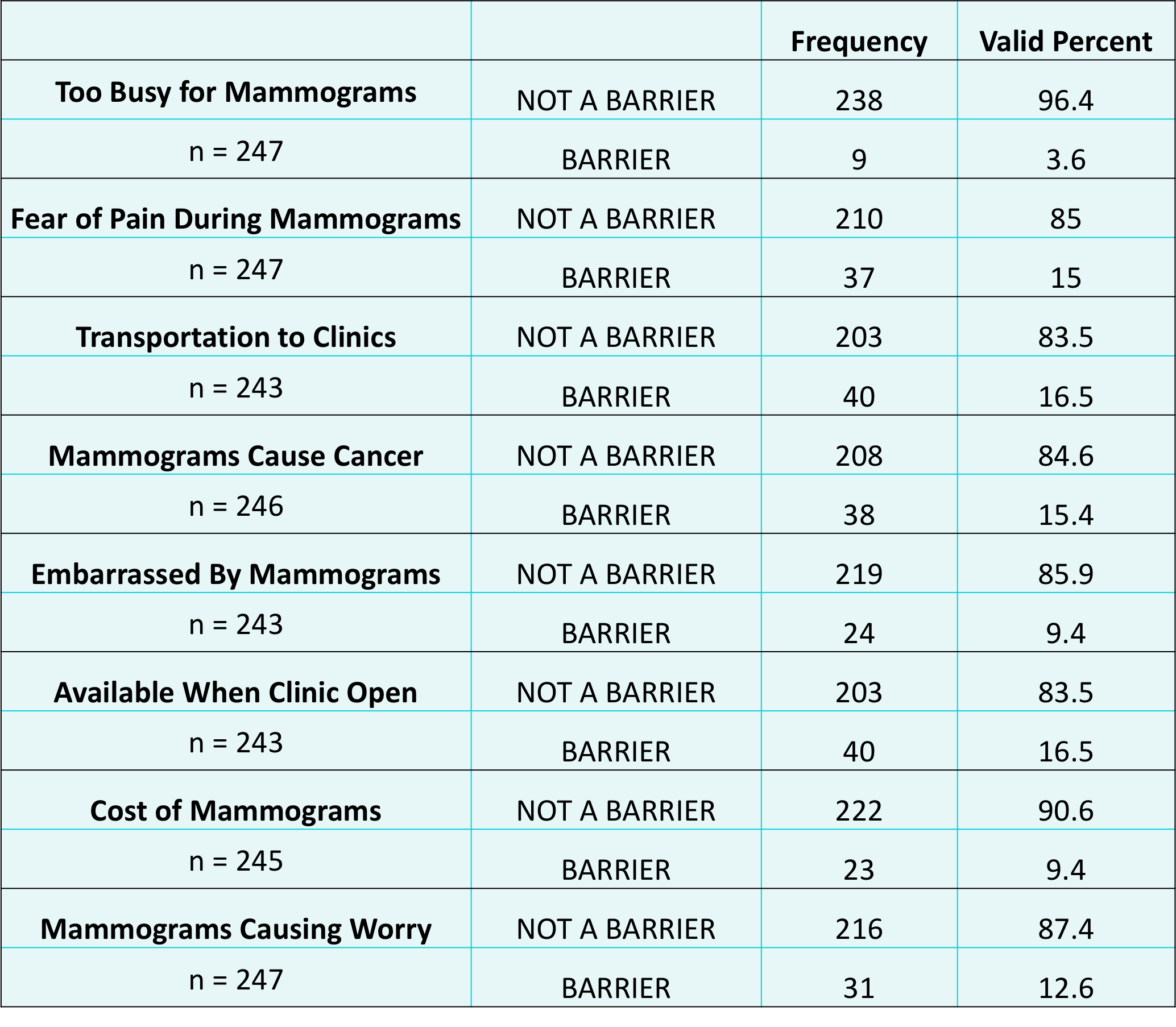 The data suggested that the barriers participants most often reported while attempting to access breast cancer screenings included a lack of transportation to the clinic and not being available during the clinic’s hours throughout the day. These barriers could contribute to the community’s lack of access to early screening that would prevent early diagnosing of breast cancer. Although the number of participants that reported these two barriers appear small when compared to the total number of participants, a limitation of this study that affected these results will be further elaborated on later. Table II includes data that represents the mean differences in breast cancer screening barriers by the type of health insurance participants reported. TABLE II. Mean differences in breast cancer screening    	barriers by type of insurance 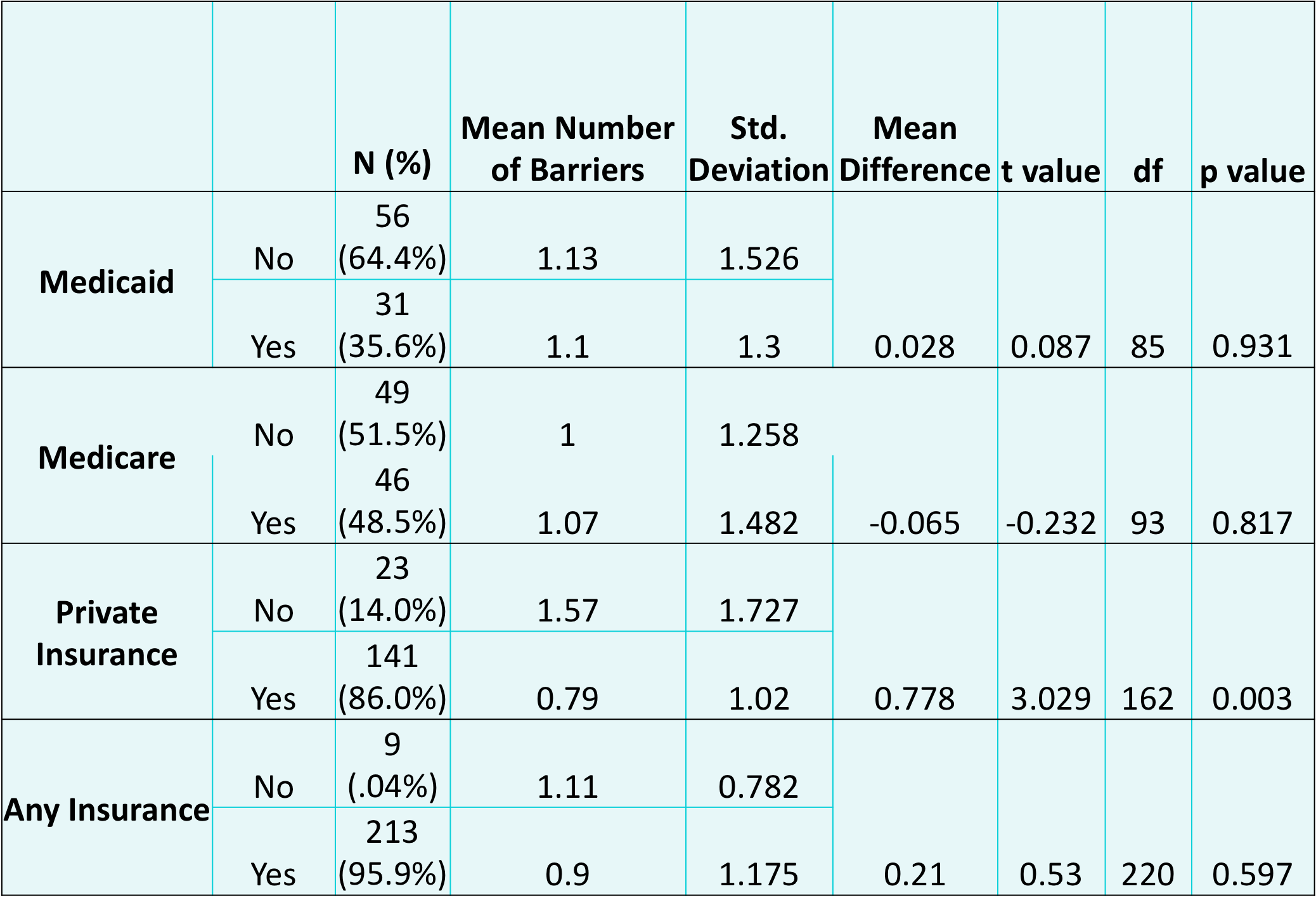 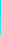 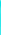 The p value when analyzing the responses of individuals with private health insurance held significance at a p value of 0.003.The findings indicated that participants with private health insurance reported significantly fewer mammography barriers versus women without private insurance. When compared to participants without private health insurance, participants with private health insurance were significantly less likely to report the following two specific barriers: the cost of mammograms and not being available during the hours that the clinic is open. Data supported the first hypothesis because participants with Medicaid did report less barriers than participants without Medicaid. Those with any type of insurance were less likely to report the cost of mammograms as a barrier when compared to those without insurance. Findings also supported the second hypothesis because participants with private health insurance reported less barriers than those without private insurance.ConclusionThis study focused on the relationship between the type of health insurance and perceived barriers to mammography screening in a community sample of African American women. Many factors that play a role alongside the type of health insurance a person has affect the accessibility of screenings. These factors include the number of jobs they have, the hours they spend working, and their income. The type of insurance can provide information on an individual’s situation that might affect their accessibility. Data collected emphasized specific perceived barriers that affected participants which included the following: lacking transportation to a clinic, and not having access to clinics during operational hours. The significance of this data includes how it supports the implementation of programs and policies to decrease the effects of the barriers reported. Those with financial struggles may not have access to private transportation and may also live in an area lacking public transportation. An area can have multiple resources that focus on decreasing the effects of these health disparities, but if the individuals cannot actually travel to these resources, the purpose of these programs and clinics fails. This highlights the importance of providing transportation so that individuals can access resources available. A possible option to overcome this barrier includes services provided by companies like Lyft and Uber. Recently, these companies have expanded into the healthcare field to provide transportation for patients to clinics. Under Medicaid, these trips are covered in certain states. Expanding and promoting this partnership covered by Medicaid would support decreasing the effects of barriers. This would need the backing of policy makers. One of the limits of this suggestion includes how those without insurance may not be able to access these services or we would need another program focused on those without insurance.In regard to the second barrier that focuses on individuals not being available during the hours of operation for clinics, the implementation of certain policies may be beneficial. An example includes the implementation of the Flextime Policy. This policy helps employees obtain a more flexible work schedule by determining their own start and end times to their shift while still working the same number of scheduled hours. Employees could arrive earlier or arrive later depending on the employers’ needs. The usual hours of an office are from 9AM - 5PM. This policy would allow employees to start earlier or start later, therefore providing the option to create appointments during the day while the clinics are open. By providing more accessibility to clinics that perform mammograms, this aims to increase the number of individuals visiting clinics for screenings to increase the likelihood of diagnosing patients during earlier stages of breast cancer.Some of the limitations of the study includes how a majority of the participants reported having private insurance. Recruiting a more diverse populations of participants with Medicaid, Medicare, or without insurance would represent the general population more appropriately. Another limitation includes how responses were self-reported by the participants. Future research should analyze the relationship between health insurance and perceived barriers of prostate screenings among African American men. Another path for future research would include analyzing the relationship between health insurance and colorectal and prostate cancer screening among African American men and women. I would like to acknowledge the UM STAR Program and its director, Dr. James Hagberg, at the University of Maryland at College Park. I would also like to acknowledge Dr. Cheryl Knott, Leonore Okwara, MPH, and Nathaniel Woodard, MPH for the opportunity to work with them in the Community Health Awareness, Messages, & Prevention (CHAMP) lab. My final acknowledgement includes the National Institutes of Health and the McNair Scholars Program at DePaul University. ReferencesAmerican Cancer Society. Cancer Facts & Figures for African Americans 2016-2018. Atlanta: American Cancer Society, 2016.U.S. Census Bureau QuickFacts: Prince George’s County, Maryland. (n.d.). Retrieved from https://www.census.gov/quickfacts/fact/table/princegeorgecountymaryland/PST040218 Hsu, C. D., Wang, X., Habif, D. V., Ma, C. X., & Johnson, K. J. (2017). Breast cancer stage variation and survival in association with insurance status and sociodemographic factors in US women 18 to 64 years old. Cancer (0008543X), 123(16), 3125–3131. https://doi-org.ezproxy.depaul.edu/10.1002/cncr.30722Silber, J. H., Rosenbaum, P. R., Ross, R. N., Reiter, J. G., Niknam, B. A., Hill, A. S., … Fox, K. R. (2018). Disparities in Breast Cancer Survival by Socioeconomic Status Despite Medicare and Medicaid Insurance. Milbank Quarterly, 96(4), 706–754. https://doi-org.ezproxy.depaul.edu/10.1111/1468-0009.12355Bleyer, A., & Welch, H. G. (2012). Effect of Three Decades of Screening Mammography on Breast-Cancer Incidence. New England Journal of Medicine, 367(21), 1998-2005. doi:10.1056/nejmoa1206809